LocationThis is a full-time position in our Sustainable Energy Practice, based at our Washington, DC Office.Do you want to apply your financial analysis and modelling skills to solve the world’s most complex electricity and energy challenges? Challenges such as:Assessing the financial and economic viability of low-carbon technologiesDeveloping financial and regulatory structures to enable solar-powered mini-grids to provide electricity to people in rural areas, affordably and sustainablyDesigning recovery strategies and tariffs that meet an energy utility’s goal of cost recovery, efficiency, affordability, and simplicityWould you like to test your skills in a variety of project settings?Projects in francophone Africa, but also in other developed and developing countries overseasLarge-scale international projects involving multiple economies, as well as small-scale projects that help specific communitiesBranching out from your existing financial analysis skillset to learn about microeconomics and public policy on the jobGetting direct exposure to present and discuss your insights with clientsCan you communicate results in clear, compelling language? Do you share Castalia’s core values of Competence, Creativity, Consistency, Conscientiousness, Commitment and Collaboration? If so, Castalia wants you on our Sustainable Energy Team. We have an exciting position based in our Washington, DC office for a Bilingual (French-English) Sustainable Energy Finance Analyst (or Senior Analyst) who shares our passion: thinking for a better world.Who we’re looking forRequiredA degree in Finance, Economics, or Applied MathematicsAt least one year of relevant experience and demonstrated ability to build financial models (financial planning and simulation models which report all three financial statements – Income and Expenditure, Balance sheet and Cash Flow Statement)Able to pick up concepts and frameworks, and apply them in a creative wayKnowledge of corporate finance or project financeAble to innovate, think laterally, and solve complex problemsNative-level fluency in French and English, including the ability to synthesize complex issues clearly and concisely in written and spoken French and EnglishProficient skills in the Microsoft suite, including Excel, Word, and PowerPointWilling to travel internationallyWork authorization in the United StatesPreferredDemonstrated progress towards a CFA qualificationGraduate degree (MA, MS, and/or MBA) in Economics or FinanceStrong grasp of microeconomicsKnowledge and experience in the electricity/energy sectorsPrevious professional experience with a relevant organization such as a(n):Consulting or investment firmMinistry of Finance, Economy, or PlanningUtility RegulatorInternational Financial InstitutionRemuneration and BenefitsThe remuneration range for the Analyst position is $50,000 – $70,000; a Senior Analyst position may be considered, depending on experience.Castalia offers a competitive benefits package that includes vacation and sick leave, comprehensive health plans, 401k matching, and ongoing professional training and development.How to applyIf you are interested in this position, please apply directly on our website here. Applications close: 13 November 2020We expect to inform successful candidates on 14 December 2020, for a start date of 18 January 2021.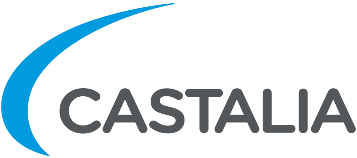 Bilingual (French-English) Sustainable Energy Finance Analyst – Washington, DC